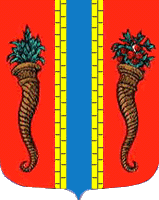 Администрация муниципального образования Новоладожское городское поселениеВолховского муниципального районаЛенинградской областиПОСТАНОВЛЕНИЕ  « 21 » марта  2016 г.                                                                                             №  160Об утверждении  Положения об организацииуниверсальных,  постоянно  действующих ярмарок  и  продажи  товаров  на  них,   на  территории МО Новоладожское городское поселение В соответствии с Федеральным  законом от 28 декабря 2009 года         №381–ФЗ «Об основах государственного регулирования торговой деятельности в Российской Федерации», Федеральным законом от 06.10.2003 года №131–ФЗ «Об общих принципах организации местного самоуправления в Российской Федерации», Постановлением Правительства Ленинградской области от 29 мая 2007 года  №120 «Об организации розничных рынков и ярмарок на территории Ленинградской области», на основании Протокола Координационного совета по размещению нестационарных торговых объектов на территории муниципального образования Новоладожское городское поселение Волховского муниципального района Ленинградской области от 04.03.2016 года  №04,  администрация Новоладожского городского поселения                                                 ПОСТАНОВЛЯЕТ:       1. Утвердить   Положение об  организации универсальных постоянно действующих ярмарок и продажи товаров на них, на  территории муниципального образования Новоладожское городское поселение Волховского муниципального района Ленинградской области  (Приложение 1).	2. Настоящее постановление вступает в силу с момента принятия, подлежит официальному опубликованию в средствах  массовой  информации   и размещению на  официальном сайте администрации Новоладожского городского поселения www.new-ladoga-adm.ru в сети «Интернет».Контроль  исполнения настоящего постановления оставляю за собой.        Глава администрации                                                       О.С. Баранова          Алешина Ксения Юрьевна  8 (81363) 30-265                                                                                                     Приложение 1                                                                                к постановлению администрации                                                                                         Новоладожского городского поселения                                                                                                          от  21 марта 2016 года № 160Положение об организации универсальных постоянно действующих ярмарок и  продажи  товаров  на  них, на территории муниципального образования Новоладожское городское поселение Волховского муниципального района Ленинградской области.                                     1. Общие положения1.1. Настоящее положение разработано в целях более полного удовлетворения потребностей населения муниципального образования Новоладожское городское поселение в разнообразных товарах (работах, услугах),  в том числе реализации товаров сельскохозяйственного назначения непромышленного изготовления, сувенирной продукции, а также привлечения отдыхающих,  и устанавливает порядок организации универсальных ярмарок и продажи товаров (выполнения работ, оказания услуг) на них. 1.2. Основные понятия, используемые в настоящем Положении:Ярмарка - самостоятельное рыночное мероприятие, имеющее временный характер, доступное для всех продавцов и покупателей, организуемое в установленном месте и на определенный срок с целью заключения договоров купли-продажи и формирования региональных, межрегиональных и межгосударственных хозяйственных связей; Участники ярмарки (продавцы) - юридические лица, индивидуальные предприниматели, зарегистрированные в установленном законодательством Российской Федерации порядке, а также граждане (в том числе граждане, ведущие крестьянское (фермерское) хозяйство, личное подсобное хозяйство или занимающиеся садоводством, огородничеством, животноводством);                       Организатор ярмарки - орган местного самоуправления, муниципальные организации и учреждения, юридическое лицо, индивидуальный предприниматель;План мероприятий по организации ярмарки и продажи товаров (выполнения работ, оказания услуг) на ней (далее - План мероприятий) - перечень мероприятий по подготовке и проведению ярмарки, утвержденный организатором ярмарки;Универсальные ярмарки - ярмарки, на которых осуществляется реализация широкого круга товаров разных товарных групп;Постоянно действующая ярмарка - регулярная ярмарка, а также ярмарка проводимая с определенной периодичностью  (ярмарки выходного дня).Торговое место - место на ярмарке (в том числе палатка, тележка, автолавка, автофургон, лоток,  и другое) отведенное организатором ярмарки участнику ярмарки для осуществления деятельности по продаже товаров (выполнению работ, оказанию услуг);                      2. Порядок организации ярмарок2.1. Организатором ярмарки может выступать юридическое лицо или индивидуальный предприниматель, государственная или муниципальная организация и учреждение. Организатор ярмарки осуществляет свою деятельность на основании выданного администрацией  муниципального образования Новоладожское городское поселение Волховского муниципального района Ленинградской области Разрешения на размещение нестационарного торгового объекта.	2.2. Размер взимания  платы за предоставление  торговых мест на универсальной ярмарке, а также за оказание услуг связанных с обеспечением торговли (уборка территории и другие услуги) определяется организатором ярмарки, для муниципальных учреждений и предприятий размер платы устанавливается  Решением Совета депутатов муниципального образования Новоладожское городское поселение Волховского муниципального района Ленинградской области. Решение должно быть опубликовано на  официальном сайте администрации Новоладожского городского поселения www.new-ladoga-adm.ru в сети «Интернет».Параметры одного торгового места на универсальной ярмарке: 3,0 м. х 2,0 м. = 6,0 кв.м. 2.3. Сроки проведения универсальных ярмарок и режим работы устанавливает администрация  муниципального образования Новоладожское городское поселение Волховского муниципального района Ленинградской области, и указывает в  Разрешении на размещение нестационарного торгового объекта.2.4. Места проведения универсальных ярмарок утверждены Постановлением администрации муниципального образования Новоладожское городское поселение Волховского муниципального района Ленинградской области от 11.03.2016 г. №140 «Об утверждении схемы размещения нестационарных торговых объектов, расположенных на земельных участках, в зданиях, строениях и сооружениях, находящихся в государственной и муниципальной собственности».2.5.  При организации ярмарки организатор ярмарки и участники ярмарки (продавцы) должны соблюдать законодательство Российской Федерации о защите прав потребителей, законодательство Российской Федерации в области обеспечения санитарно-эпидемиологического благополучия населения, обеспечения пожарной безопасности, законодательство Российской Федерации в области охраны окружающей среды и другие требования, установленные федеральными законами.2.6. Организатор ярмарки:1) Разрабатывает и утверждает План мероприятий, который содержит:- наименование организатора ярмарки;- порядок организации ярмарки;- порядок и условия предоставления торговых мест на ярмарке;- информацию о месте проведения ярмарки;- информацию о типе ярмарки;- информацию о дате и режиме работы ярмарки (времени проведения);- перечень реализуемых товаров на ярмарке;- схему размещения торговых мест.2) Осуществляет сбор заявок участников ярмарки (продавцов) на участие в ярмарке.Участие в ярмарке осуществляется на основании заявки участника ярмарки (продавца), представляемой организатору ярмарки по форме согласно Приложению № 1 к данному положению.3) В соответствии с поступившими заявками корректирует схему размещения торговых мест на ярмарке.4) Обеспечивает организацию продаж товаров (выполнение работ, услуг) на ярмарке:-  выдает разрешение на предоставление торгового места по форме согласно Приложению № 2 к данному положению.- размещает участников ярмарки (продавцов) в соответствии с Планом мероприятий;- обеспечивает соблюдение режима работы ярмарки;- принимает плату за предоставление торгового места на ярмарке, а также за оказание услуг, связанных с обеспечением торговли (уборка территории и другие услуги), с обязательной выдачей документа, подтверждающего факт оплаты (квитанции).                           3. Порядок проведения ярмарок  3.1. В целях организации продажи товаров (выполнения работ, оказания услуг) на ярмарках организатор ярмарки обеспечивает:- размещение при входе на территорию ярмарки информационных стендов в месте организации ярмарки с указанием наименования организатора ярмарки, места его нахождения, контактных телефонов, режима работы ярмарки и сведений о количестве торговых мест для продажи товаров (выполнения работ, оказания услуг) на ярмарке, телефонов контролирующих и надзорных органов;- информирование участников ярмарки (продавцов) о правилах торговли и размере платы за предоставление  торговых мест, а также за оказание услуг, связанных с обеспечением торговли (уборка территории, и другие услуги);- осуществление продажи товаров, соответствующих типу ярмарки;- организацию стоянки для автотранспортных средств, обособленной от торговых мест, при наличии технической возможности;- инженерно-техническое обеспечение ярмарки (при необходимости);- организацию охраны и поддержание общественного порядка на ярмарке;- надлежащее санитарно-гигиеническое состояние торговых мест;- оснащение мест организации ярмарки контейнерами для сбора мусора и туалетами;- вывоз мусора в период проведения ярмарки и после завершения работы ярмарки;- соблюдение участниками ярмарки (продавцами) установленного режима работы ярмарки.3.2. Торговые места на ярмарке предоставляются юридическим лицам, индивидуальным предпринимателям, а также гражданам (в том числе гражданам, ведущим крестьянские (фермерские) хозяйства, личные подсобные хозяйства или занимающимся садоводством, огородничеством).3.3. Торговые места на ярмарке размещаются в соответствии со схемой размещения торговых мест на ярмарке. При формировании схемы размещения торговых мест на ярмарке, где предполагается осуществление деятельности по продаже сельскохозяйственной продукции, должны быть предусмотрены торговые места для реализации сельскохозяйственной продукции, не прошедшей промышленной переработки, в том числе с автотранспортных средств.3.4. Лица, желающие принять участие в ярмарке, подают организатору ярмарки заявление по установленной форме Приложение № 1, с указанием срока предоставления торгового места и цели его использования.К заявлению необходимо приложить копии следующих документов:Для юридических лиц и индивидуальных предпринимателей - свидетельства о государственной регистрации, свидетельства о постановке на учет в налоговом органе, документа удостоверяющего личность заявителя, документ подтверждающий право заявителя действовать от имени юридического лица или индивидуального предпринимателя, документов подтверждающих качество продаваемой продукции.Для граждан –  паспорт или иной документ, удостоверяющий личность, документы подтверждающих качество продаваемой продукции.3.5. Заявление о предоставлении торгового места на ярмарке может быть подано в течение всего срока проведения ярмарки.При подаче заявления также представляются копии следующих документов, выдаваемых в порядке и случаях, предусмотренных законодательством Российской Федерации:заключение государственной лаборатории ветеринарно-санитарной экспертизы или подразделения государственного ветеринарного надзора;санитарно-эпидемиологическое заключение о соответствии видов деятельности (работ, услуг), продукции требованиям государственных санитарно-эпидемиологических правил и нормативов.3.6. При отсутствии расхождений по представленным сведениям и документам организатором незамедлительно принимается решение о предоставлении торгового места.  3.7. При взимании платы за торговое место на универсальной ярмарке, а так же за оказание услуг связанных с обеспечением торговли, организатор ярмарки выдает участнику ярмарки (продавцу) бланк строгой отчетности об оплате. Форма оплаты - наличный расчет.	Организатор перечисляет денежные средства в бюджет МО Новоладожское городское поселение.3.8. Организатору ярмарки в соответствии с антимонопольным законодательством Российской Федерации запрещается создавать дискриминационные условия при распределении торговых мест.3.9. Предоставленное организатором  ярмарки торговое место не может быть передано участником ярмарки третьему лицу.                        4. Обязанности участника ярмарки4.1. При осуществлении деятельности по продаже товаров на ярмарке участник ярмарки (продавец) обязан:1) соблюдать требования законодательства Российской Федерации о защите прав потребителей, законодательства Российской Федерации в области обеспечения санитарно-эпидемиологического благополучия населения, требования, предъявляемые законодательством Российской Федерации к продаже отдельных видов товаров, и иные предусмотренные законодательством Российской Федерации требования;2) иметь в наличии торговое оборудование, предназначенное для выкладки товаров (горки, подтоварники для хранения товарного запаса и др.);3) хранить в течение всего периода осуществления деятельности по продаже товаров (выполнению работ, оказанию услуг) на ярмарке документы, подтверждающие предоставление торгового места.4.2. Продажа товаров на ярмарке осуществляется при наличии:1) в случаях, установленных законодательством Российской Федерации, документов, подтверждающих соответствие товаров установленным требованиям (сертификат или декларация о соответствии либо их копии, заверенные в установленном порядке), товарно-сопроводительных документов;2) документов, удостоверяющих личность продавца;3) документов, подтверждающих трудовые или гражданско-правовые отношения продавца с участником ярмарки;4) в случаях, предусмотренных законодательством Российской Федерации, личной медицинской книжки продавца с отметкой о прохождении медосмотра.При реализации пищевых продуктов с автотранспортного средства обязательно наличие оформленного в установленном порядке санитарного паспорта на автотранспортное средство.Граждане, ведущие крестьянское (фермерское) хозяйство, личное подсобное хозяйство или занимающиеся садоводством и огородничеством, должны иметь документ (справку), подтверждающий ведение гражданином крестьянского (фермерского) хозяйства, личного подсобного хозяйства, садоводства, огородничества.4.3. Документы, указанные в части 4.2.настоящего положения, хранятся у продавца в течение всего времени осуществления деятельности по продаже товаров (выполнению работ, оказанию услуг) на ярмарке и предъявляются по требованию организатора ярмарки, контролирующих органов и покупателей в случаях, предусмотренных законодательством Российской Федерации.4.4. В случае если продажа товаров (выполнение работ, оказание услуг) на ярмарке осуществляется с использованием средств измерения (весов, гирь, мерных емкостей, метров и других), продавцами на торговом месте должны быть установлены соответствующие метрологическим правилам и нормам измерительные приборы. Измерительные приборы должны быть установлены таким образом, чтобы в наглядной и доступной форме обеспечивать процессы взвешивания товаров, определения их стоимости, а также их отпуска.4.5. Торговля на ярмарке может производиться без применения контрольно-кассовой техники.  5. Требования к организации продажи товаров на ярмарках5.1. Если иное не предусмотрено законодательством Российской Федерации, на ярмарке запрещается реализация:1) скоропортящихся пищевых продуктов при отсутствии холодильного оборудования для их хранения и реализации;2) драгоценных металлов, камней и изделий из них;3) растений, животных и птицы, добыча и реализация которых запрещена законодательством Российской Федерации, редких и исчезающих видов животного и растительного мира, занесенных в Красную книгу Российской Федерации, а также подпадающих под действие Конвенции о международной торговле видами дикой фауны и флоры, находящимися под угрозой исчезновения;4) алкогольной и спиртосодержащей продукции;5) табачных изделий;6) мяса и субпродуктов сельскохозяйственных животных без клейм и ветеринарного свидетельства;7) непотрошеной птицы, за исключением дичи;8) яиц из хозяйств, неблагополучных по сальмонеллезу, а также с загрязненной скорлупой, с пороками, с насечкой, утиных и гусиных яиц;9) пищевых продуктов домашнего приготовления (салатов, кондитерских изделий с кремом, мягкого мороженого, безалкогольных напитков, дикорастущих свежих, сухих, маринованных и соленых грибов, всех видов консервированной в герметически закрытые банки продукции, студней, паштетов, мясных и рыбных кулинарных изделий и других эпидемиологически опасных продуктов);10) продажа продовольственных товаров непромышленного изготовления, не имеющих ветеринарно-сопроводительных документов, а также без соблюдения соответствующих условий для хранения и продажи;11) товаров, бывших в употреблении (нижнее белье, белье для сна, детское белье, домашняя обувь, товары личной гигиены).5.2. Требования к организации продажи товаров на ярмарках (в том числе товаров, подлежащих продаже на ярмарках соответствующих типов и включению в соответствующий перечень) устанавливаются нормативными правовыми актами субъектов Российской Федерации с учетом требований, установленных законодательством Российской Федерации о защите прав потребителей, законодательством Российской Федерации в области обеспечения санитарно-эпидемиологического благополучия населения, законодательством Российской Федерации о пожарной безопасности, законодательством в области охраны окружающей среды, и других установленных федеральными законами требований.                               6. Заключительные положения6.1. Контроль за соблюдением требований, установленных настоящим положением, осуществляется уполномоченными органами государственной власти и администрацией Новоладожского городского поселения в пределах их компетенции, предусмотренной законодательством Российской Федерации.                                                                                                     Приложение №1                                                                      к Положению об организации универсальных постоянно действующих ярмарок на территории МО Новоладожское городское поселение                                                                                                              Организатору ярмарки                                                                                      ______________________________________                                                                                      ______________________________________Заявкана предоставление торгового места на универсальной ярмаркеЗаявитель  ___________________________________________________________     (полное наименование продавца) _____________________________________________________________________                                                                                           (Ф.И.О. руководителя)Свидетельство о государственной регистрации      _________________________ИНН___________________ КПП _________________________________________                                    (для юридических лиц и индивидуальных предпринимателей)Документ, удостоверяющий личность _____________серия _______ N _________выдан _______________________________________________________________                                                     (для физических лиц)Адрес ________________________________________________________________ _____________________________________________________________________Телефон___________________ E-mai:     ___________________________________Просим(шу) зарегистрировать нашу организацию (меня) в качестве участника универсальной ярмарки и предоставить:открытую необорудованную площадь _____ кв.м; место для торговли с автомашины  _____ шт. (длина автомашины ______м).Для реализации: ____________________________________________________                                                              (наименование продукции)___________________________________________________________________Обязуюсь использовать торговое место исключительно по назначению и соблюдать требования, предусмотренные законодательством Российской Федерации в области обеспечения санитарно-эпидемиологического благополучия населения, пожарной безопасности, охраны окружающей среды, ветеринарии, защиты прав потребителей и требования, предъявляемые к продаже отдельных видов товаров.  Подпись  _____________  /_____________________________________/                                         (Ф.И.О. продавца) « ____» _____________ 20 __ года                                                                                                                              Приложение №2                                                                      к Положению об организации универсальных постоянно действующих ярмарок на территории МО Новоладожское городское поселениеОтрывной талон на предоставление      торгового места                          (наименование организатора ярмарки)От «______»___________201__ г.От «_____»_____________201___ года №_________ № ___________                            РазрешениеПериод торговли:на предоставление торгового места на универсальной   ярмаркеС «_____»__________201___г.по «_____»__________201___г.(полное наименование продавца)Фамилия __________________________________________Имя __________________________________________( подпись руководителя (продавца) Отчество __________________________________________объекта торговли, Ф.И.О.)    М.П.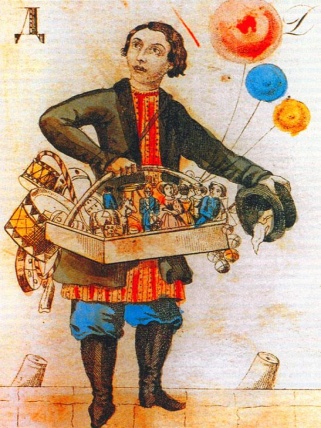 с «____» ___________ 201__ г. по «____» ___________201__ г.объекта торговли, Ф.И.О.)    М.П.Ассортимент продукции:объекта торговли, Ф.И.О.)    М.П.объекта торговли, Ф.И.О.)    М.П.объекта торговли, Ф.И.О.)    М.П.объекта торговли, Ф.И.О.)    М.П.Место торговли:объекта торговли, Ф.И.О.)    М.П.объекта торговли, Ф.И.О.)    М.П.объекта торговли, Ф.И.О.)    М.П.            (подпись уполномоченного лица, Ф.И.О.)М.П.